                                     ТОВ «ВІНЕКОСОФТ»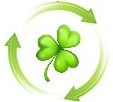 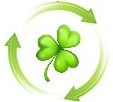                                                     21027 Україна, м. Вінниця, вул. Академіка Янгеля, 4,                                                     тел.: (067)80-26-627;                                                        е-mail: vinekosoft@gmail.com   ЄДРПОУ 40130870                                                р/р №26006052646862 у ПАТ КБ «ПРИВАТБАНК»; МФО 320649Просимо розмістити наступне оголошення у найближчому випуску газети.Комунальне підприємство Тростянецької селищної ради «ТРОСТЯНЕЦЬВОДОКАНАЛ» (КП ТСР «ТРОСТЯНЕЦЬВОДОКАНАЛ») код ЄДРПОУ 40908567. Основним видом діяльності – Код КВЕД 36.00 Забір, очищення та постачання води. Юридична адреса: 24300, Вінницька обл., Гайсинський р-н (Тростянецький р-н), смт. Тростянець, вул. Щаслива, буд. 1. Фактична адреса промислового майданчика: 24300, Вінницька обл., Гайсинський р-н, смт. Тростянець, вул. Шкільна, буд. 61, 61А. E-mail: trostianetsvodokanal@ukr.net, тел. (096)9641484. Мета: має намір отримати дозвіл на викиди в атмосферне повітря. Термін дії дозволу – необмежений. Діяльність не підлягає розробці ОВД.Опис виробництва: забір, очищення та постачання води. Основне технологічне устаткування: очисні споруди. Від джерел викиду в атмосферне повітря надходять такі основні забруднюючі речовини: сірководень – 0,02 т/рік, аміак – 1,3 т/рік, діоксид та інші сполуки сірки – 1,5 т/рік, оксиди азоту (у перерахунку на діоксид азоту [NO + NO2]) – 0,8 т/рік, оксид вуглецю – 1,3 т/рік, метан – 4,0 т/рік, НМЛОС – 1,4 т/рік, речовини у вигляді твердих суспендованих частинок – 2,0 т/рік, сірки діоксид – 1,3 т/рік, азоту(1) оксид (N2O) – 0,01 т/рік, діоксид вуглецю – 200 т/рік. Заходи щодо впровадження найкращих існуючих технологій виробництва – відсутні. Заходи щодо скорочення викидів – відсутні.Із зауваженнями щодо обсягу викидів забруднюючих речовин звертатись протягом 30 календарних днів у Вінницьку обласну військову адміністрацію за адресою: 21050, місто Вінниця, вул. Соборна, 70, тел. (0800) 216 433, електронна адреса: oda@vin.gov.ua.